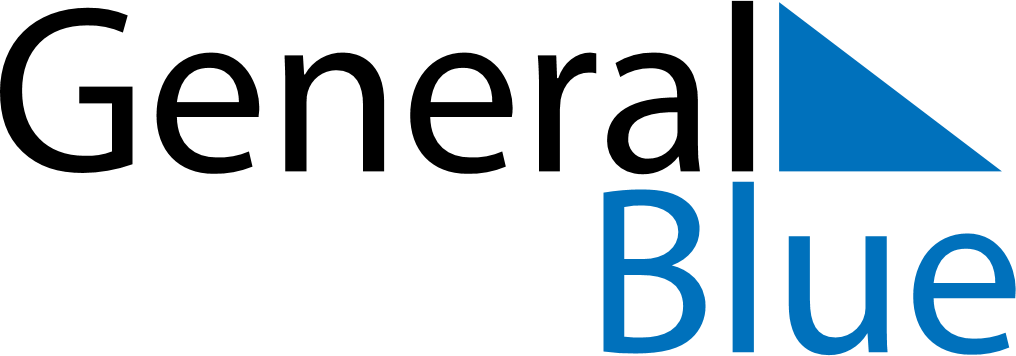 February 2024February 2024February 2024February 2024February 2024February 2024Kish, Hormozgan, IranKish, Hormozgan, IranKish, Hormozgan, IranKish, Hormozgan, IranKish, Hormozgan, IranKish, Hormozgan, IranSunday Monday Tuesday Wednesday Thursday Friday Saturday 1 2 3 Sunrise: 6:39 AM Sunset: 5:35 PM Daylight: 10 hours and 56 minutes. Sunrise: 6:38 AM Sunset: 5:36 PM Daylight: 10 hours and 57 minutes. Sunrise: 6:38 AM Sunset: 5:36 PM Daylight: 10 hours and 58 minutes. 4 5 6 7 8 9 10 Sunrise: 6:37 AM Sunset: 5:37 PM Daylight: 10 hours and 59 minutes. Sunrise: 6:37 AM Sunset: 5:38 PM Daylight: 11 hours and 1 minute. Sunrise: 6:36 AM Sunset: 5:39 PM Daylight: 11 hours and 2 minutes. Sunrise: 6:36 AM Sunset: 5:39 PM Daylight: 11 hours and 3 minutes. Sunrise: 6:35 AM Sunset: 5:40 PM Daylight: 11 hours and 5 minutes. Sunrise: 6:34 AM Sunset: 5:41 PM Daylight: 11 hours and 6 minutes. Sunrise: 6:34 AM Sunset: 5:42 PM Daylight: 11 hours and 7 minutes. 11 12 13 14 15 16 17 Sunrise: 6:33 AM Sunset: 5:42 PM Daylight: 11 hours and 9 minutes. Sunrise: 6:32 AM Sunset: 5:43 PM Daylight: 11 hours and 10 minutes. Sunrise: 6:32 AM Sunset: 5:44 PM Daylight: 11 hours and 12 minutes. Sunrise: 6:31 AM Sunset: 5:44 PM Daylight: 11 hours and 13 minutes. Sunrise: 6:30 AM Sunset: 5:45 PM Daylight: 11 hours and 14 minutes. Sunrise: 6:29 AM Sunset: 5:46 PM Daylight: 11 hours and 16 minutes. Sunrise: 6:29 AM Sunset: 5:46 PM Daylight: 11 hours and 17 minutes. 18 19 20 21 22 23 24 Sunrise: 6:28 AM Sunset: 5:47 PM Daylight: 11 hours and 19 minutes. Sunrise: 6:27 AM Sunset: 5:48 PM Daylight: 11 hours and 20 minutes. Sunrise: 6:26 AM Sunset: 5:48 PM Daylight: 11 hours and 22 minutes. Sunrise: 6:25 AM Sunset: 5:49 PM Daylight: 11 hours and 23 minutes. Sunrise: 6:24 AM Sunset: 5:50 PM Daylight: 11 hours and 25 minutes. Sunrise: 6:24 AM Sunset: 5:50 PM Daylight: 11 hours and 26 minutes. Sunrise: 6:23 AM Sunset: 5:51 PM Daylight: 11 hours and 28 minutes. 25 26 27 28 29 Sunrise: 6:22 AM Sunset: 5:51 PM Daylight: 11 hours and 29 minutes. Sunrise: 6:21 AM Sunset: 5:52 PM Daylight: 11 hours and 31 minutes. Sunrise: 6:20 AM Sunset: 5:53 PM Daylight: 11 hours and 32 minutes. Sunrise: 6:19 AM Sunset: 5:53 PM Daylight: 11 hours and 34 minutes. Sunrise: 6:18 AM Sunset: 5:54 PM Daylight: 11 hours and 35 minutes. 